1.Пояснительная записка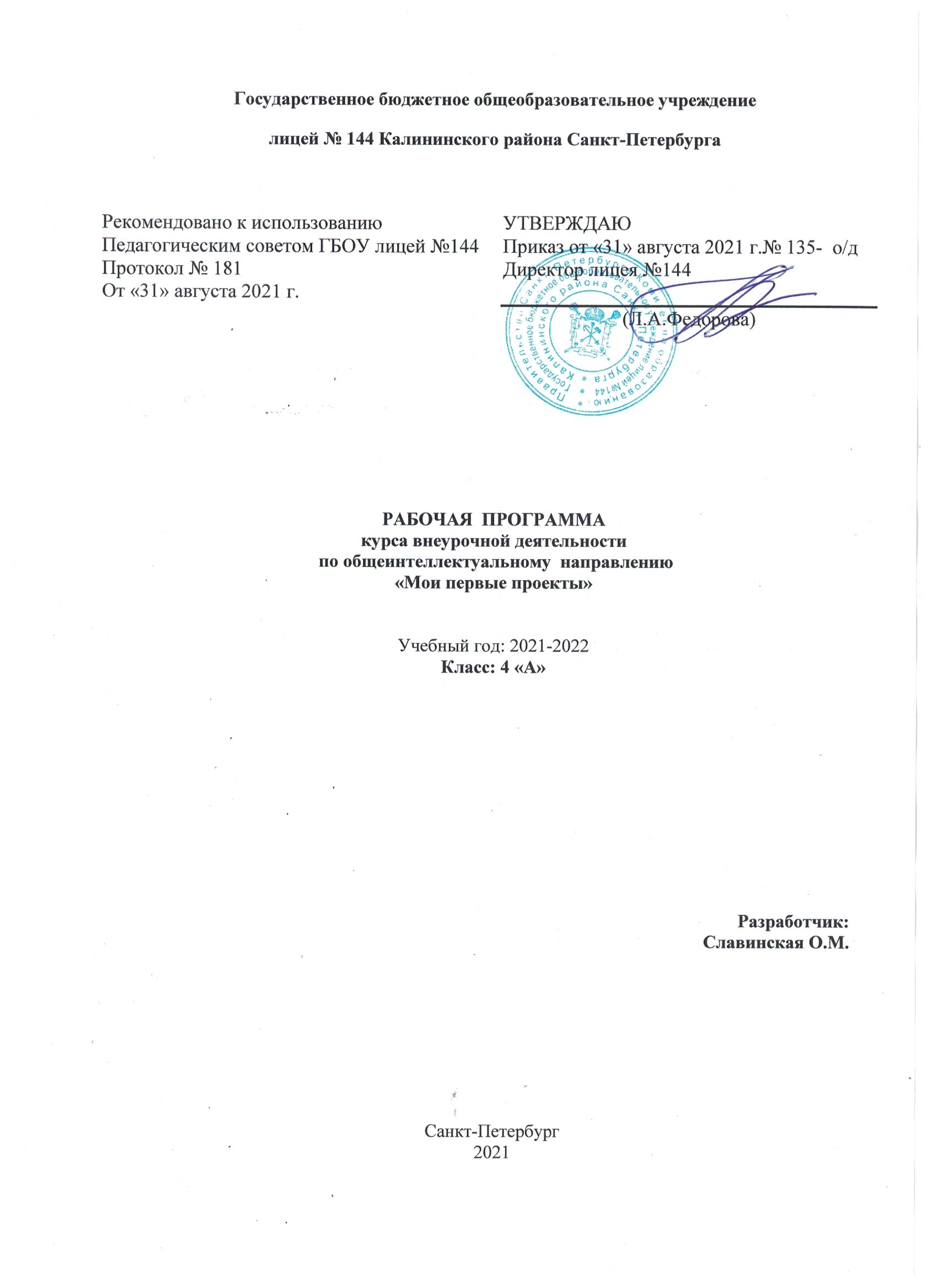 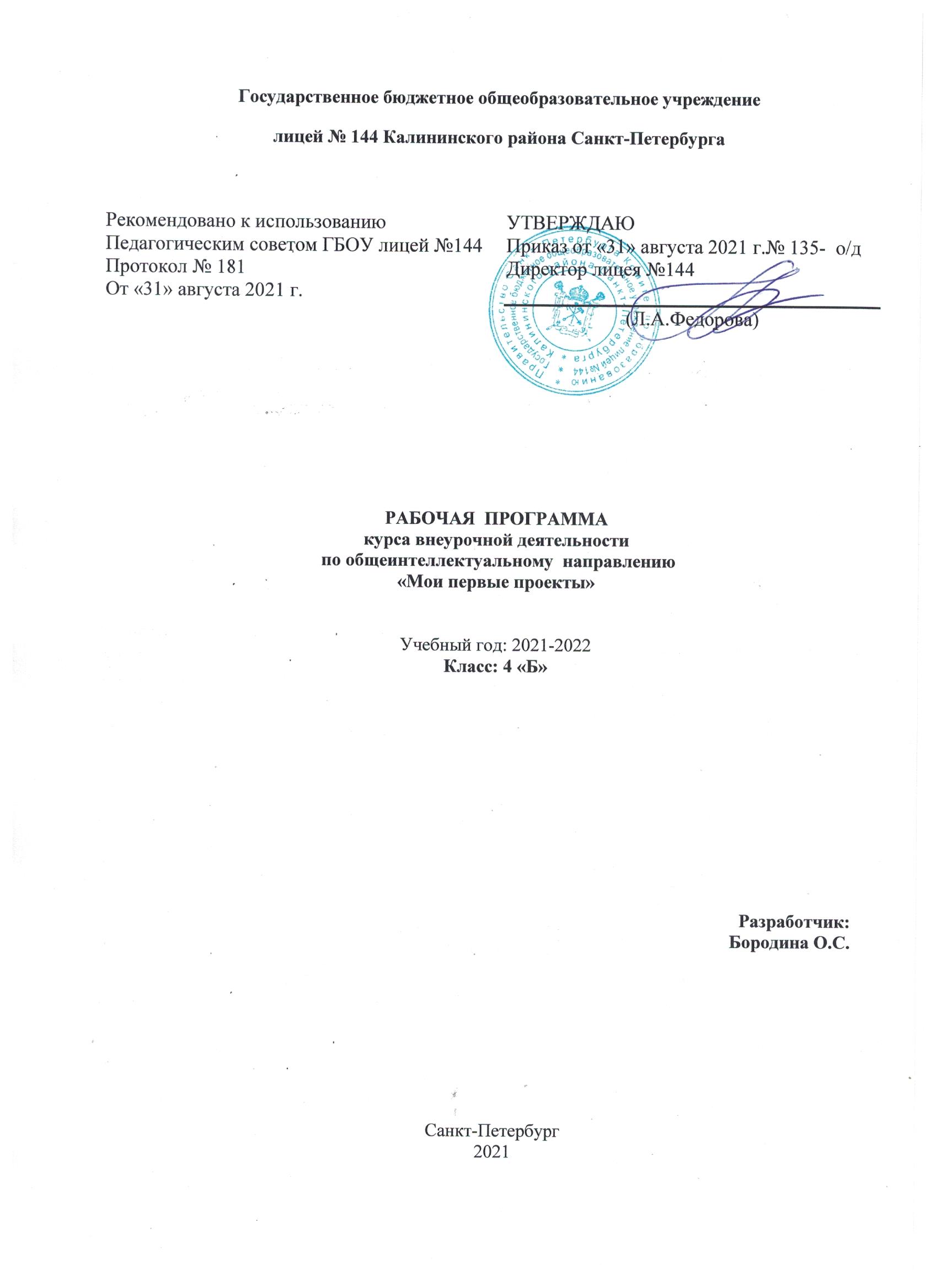 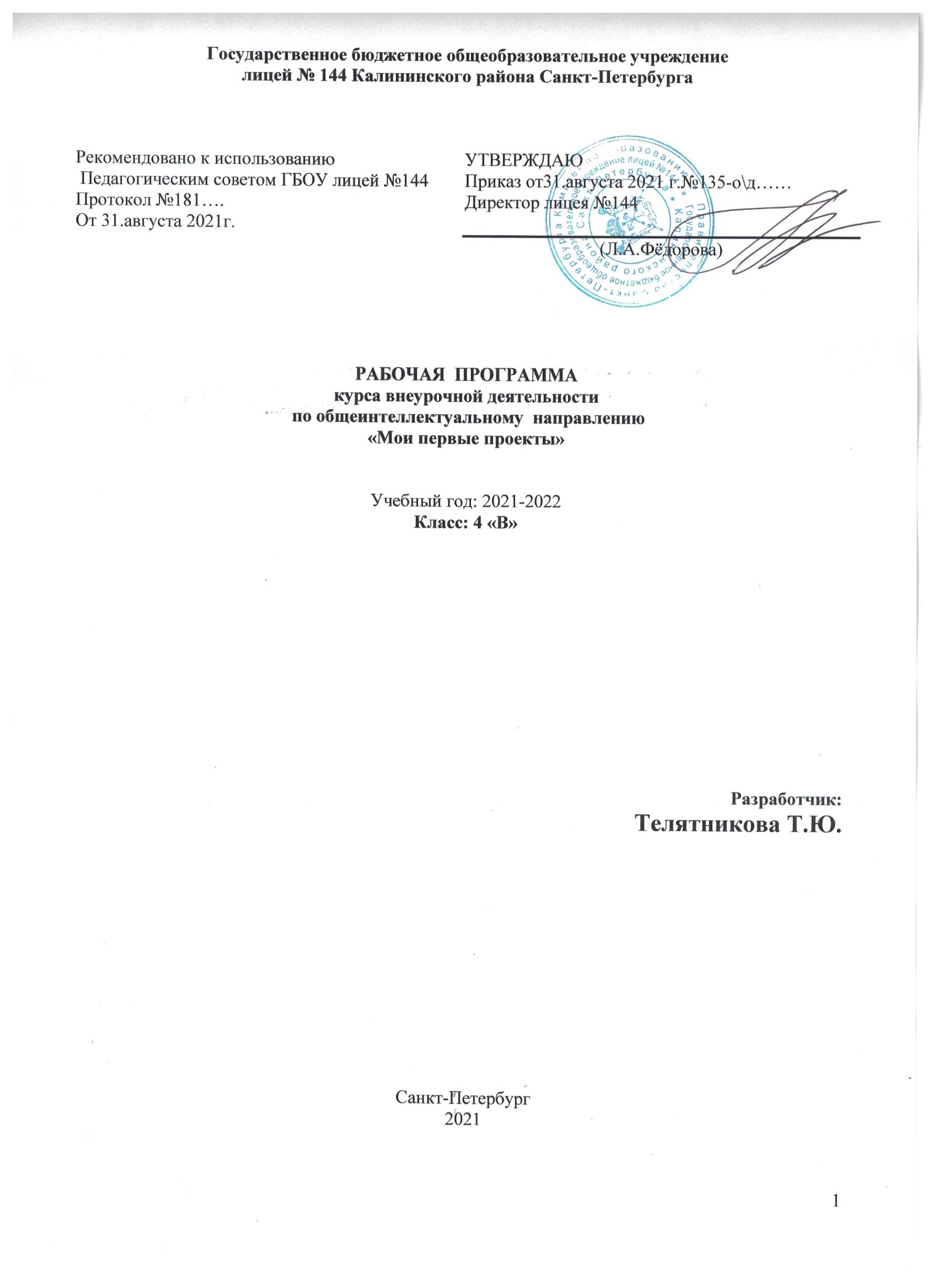 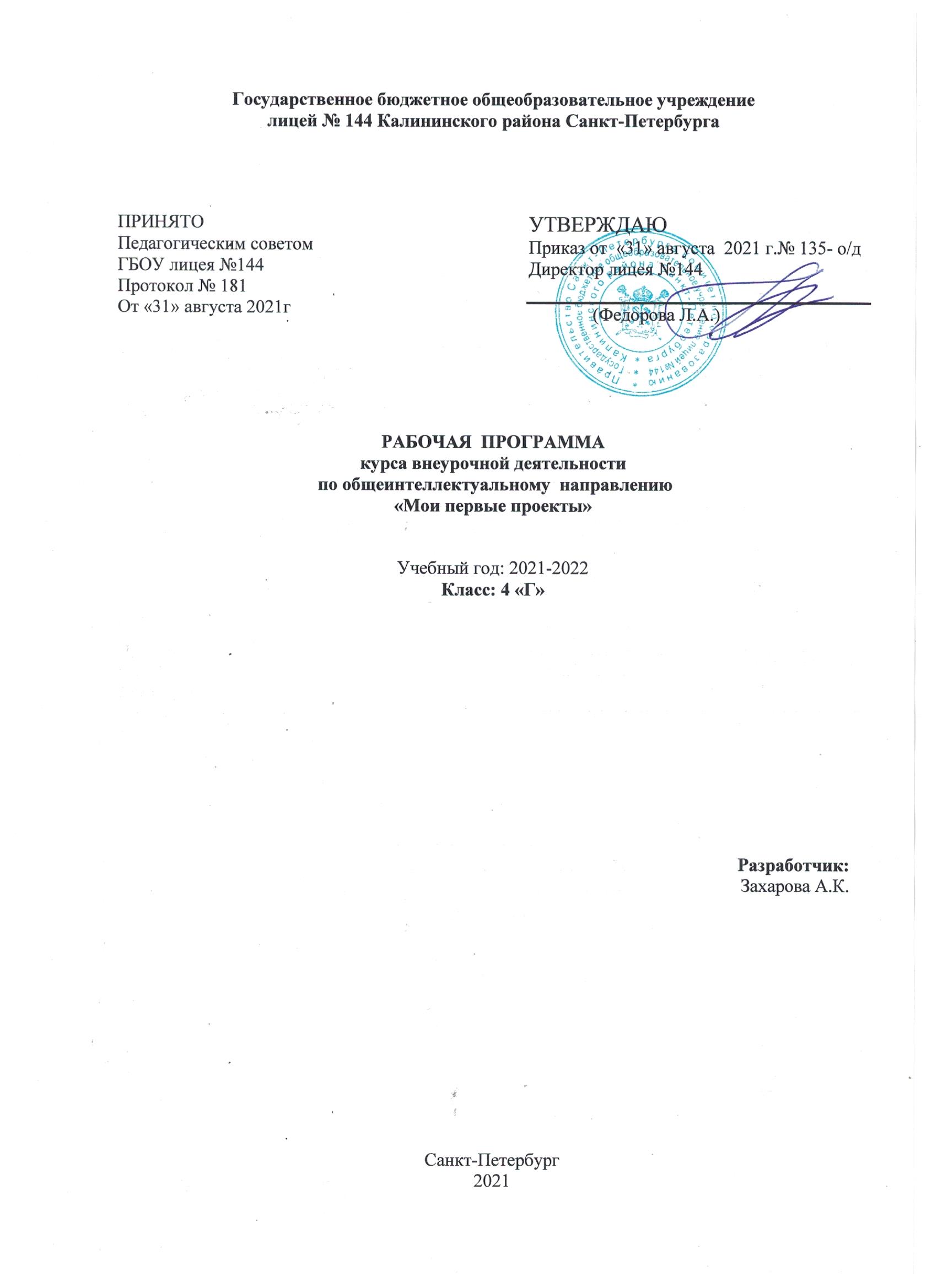 Новые стандарты образования предполагают внесение значительных изменений в структуру и содержание, цели и задачи образования, смещение акцентов с одной задачи — вооружить учащегося знаниями — на другую — формировать у него общеучебные умения и навыки, как основу учебной деятельности. Учебная деятельность школьника должна быть освоена им в полной мере, со стороны всех своих компонентов: ученик должен быть ориентирован на нахождение общего способа решения задач (выделение учебной задачи), хорошо владеть системой действий, позволяющих решать эти задачи (учебные действия); уметь самостоятельно контролировать процесс своей учебной работы (контроль) и адекватно оценивать качество его выполнения (оценка), только тогда ученик становится субъектом учебной деятельности. Одним из способов превращения ученика в субъект учебной деятельности является его участие в проектной деятельности. Проектная деятельность является средством освоения действительности и его главные цели – установление истины, развитие умения работать с информацией, формирование исследовательского стиля мышления.            Особенно это актуально для учащихся начальной школы, поскольку именно на этом этапе учебная деятельность является ведущей и определяет развитие главных познавательных особенностей развивающейся личности. Результатом этой деятельности является формирование познавательных мотивов, исследовательских умений, субъективно новых для учащихся знаний и способов деятельности.   Исследовательская практика ребенка интенсивно может развиваться в сфере дополнительного образования на внеклассных и внеурочных занятиях.     Исследовательская деятельность позволяет привлекать к работе разные категории участников образовательного процесса (учащихся, родителей, учителей), создает условия для работы с семьей, общения детей и взрослых, их самовыражения и самоутверждения, развития творческих способностей, предоставляет возможность для отдыха и удовлетворения своих потребностей.        Программа “Проектная деятельность” – интеллектуальной направленности. Она является продолжением урочной деятельности, опирается на идеи  методику и программу исследовательского обучения младших школьников автора А.И.Савенкова.        Ценность программы заключается в том, что учащиеся   получают возможность посмотреть на различные проблемы с позиции ученых, ощутить весь спектр требований к научному исследованию.        Ее актуальность основывается на интересе, потребностях учащихся и их родителей. В программе удачно сочетаются взаимодействие школы с семьей, творчество и развитие, эмоциональное благополучие детей и взрослых. Она способствует ознакомлению с организацией коллективного и индивидуального исследования, обучению в действии, побуждает к наблюдениям и экспериментированию, опирается на собственный жизненный опыт, позволяет чередовать коллективную и индивидуальную деятельность.Актуальность проектной деятельности сегодня осознается всеми. ФГОС нового поколения требует использования в образовательном процессе технологий деятельностного типа, методы проектно-исследовательской деятельности определены как одно из условий реализации основной образовательной программы начального общего образования. Современные развивающие программы начального образования включают проектную деятельность в содержание различных курсов  и внеурочной деятельности. Актуальность программы также обусловлена ее методологической значимостью. Знания и умения, необходимые для организации проектной и исследовательской деятельности, в будущем станут основой для организации научно-исследовательской деятельности в вузах, колледжах, техникумах и т.д.	Программа позволяет реализовать актуальные в настоящее время компетентностный, личностно  ориентированный,  деятельностный подходы.         Основные принципы реализации программы – научность, доступность, добровольность, субъектность, деятельностный и личностный подходы, преемственность, результативность, партнерство, творчество и успех.2.Цель и задачи курса «Мои первые проекты»        Цель программы: создание условий для успешного освоения учениками основ проектной деятельности.        Задачи программы:формировать представление о проектной деятельности как ведущем способе внеучебной деятельности; обучать специальным знаниям, необходимым для проведения самостоятельных исследований;формировать и развивать умения и навыки исследовательского поиска;развивать познавательные потребности и способности, креативность.3.Содержание программы      Содержание данной программы согласовано с содержанием программ по психологии, педагогике, риторике, информатике, окружающего мира.  Логика построения программы обусловлена системой последовательной работы по овладению учащимися основами исследовательской деятельности: от осмысления сути исследовательской деятельности, от истоков научной мысли и теории, от творческой и уникальной деятельности выдающихся ученых – к изучению составных частей исследовательской деятельности. Необходимо, чтобы занятия курса побуждали к активной мыслительной деятельности, учили наблюдать понимать, осмысливать причинно-следственные связи между деятельностью человека и наукой, тем самым вырабатывать собственное отношение к окружающему миру.         Теоретические и практические занятия способствуют развитию устной коммуникативной и речевой компетенции учащихся, умениям: вести устный диалог на заданную тему; участвовать в обсуждении исследуемого объекта или собранного материала; участвовать в работе конференций, чтений. участвовать в работе конференций, чтений. Работа над проектом предваряется необходимым этапом — работой над темой, в процессе которой детям предлагается собирать самую разную информацию по общей теме. При этом учащиеся сами выбирают, что именно они хотели бы узнать в рамках данной темы. При дальнейшей работе над проектами составленная общая энциклопедия или картотека может служить одним из основных источников информации по теме.Предлагаемый порядок действий:1. Знакомство класса с темой.2. Выбор подтем (областей знания).3. Сбор информации.4. Выбор проектов.5. Работа над проектами.6. Презентация проектов.Учитель выбирает общую тему или организует ее выбор учениками. Критерием выбора темы может быть желание реализовать какой-либо проект, связанный по сюжету с какой-либо темой.При выборе подтемы учитель не только предлагает большое число подтем, но и подсказывает ученикам, как они могут сами их сформулировать.Классические источники информации — энциклопедии и другие книги, в том числе из школьной библиотеки. Кроме того, это видеокассеты, энциклопедии и другие материалы на компакт-дисках, рассказы взрослых, экскурсии.Под рассказами взрослых понимаются не только рассказы родителей своим детям, но и беседы, интервью со специалистами в какой-то сфере деятельности, в том числе и во время специально организованных в школе встреч специалистов с детьми.Возможные экскурсии — это экскурсии либо в музеи, либо на действующие предприятия.Кроме того, взрослые могут помочь детям получить информацию из Интернета.После того как собраны сведения по большей части подтем, учитель констатирует этот факт, напоминает запоздавшим о необходимости поторопиться и обсуждает с детьми, какие проекты (поделки, исследования и мероприятия) возможны по итогам изучения темы.  Творческими работами могут быть, например: рисунок, открытка, поделка, скульптура, игрушка, макет, рассказ, считалка, загадка, концерт, спектакль, викторина, КВНы, газета, книга, модель, костюм, фотоальбом, оформление стендов, выставок, доклад, конференция, электронная презентация, праздник и т.д.    Дети сами выбирают тему, которая им интересна, или предлагают свою тему. Напоминаем, что эта работа выполняется добровольно. Учитель не принуждает детей, он должен иметь в виду, что ребята, которые не участвуют в этом проекте, могут принять участие в следующем.  При выполнении проекта используется рабочая тетрадь, в которой фиксируются все этапы работы над проектом. Удачные находки во время работы над проектом желательно сделать достоянием всего класса, это может повысить интерес и привлечь к работе над проектом других ребят  Каждый проект должен быть доведен до успешного завершения, оставляя у ребенка ощущение гордости за полученный результат. После завершения работы над проектом детям нужно предоставить возможность рассказать о своей работе, показать то, что у них получилось, и услышать похвалу в свой адрес. Хорошо, если на представлении результатов проекта будут присутствовать не только другие дети, но и родители.Занятия проводятся в виде игр, практических упражнений. При прохождении тем важным является целостность, открытость и адаптивность материала.       В процессе прохождения курса формируются умения и навыки самостоятельной исследовательской деятельности; умения формулировать проблему исследования, выдвигать гипотезу; навыки овладения методикой сбора и оформления найденного материала; навыки овладения научными терминами в той области знания, в которой проводиться исследование; навыки овладения теоретическими знаниями по теме своей работы и шире; умения оформлять доклад,  исследовательскую работу.По окончании курса проводится публичная защита проекта исследовательской работы – опыт научного учебного исследования по предметной тематике, выступление, демонстрация уровня психологической готовности учащихся к представлению результатов работы.4. Особенности программыОсобенностью данной программы является реализация педагогической идеи формирования у младших школьников умения учиться – самостоятельно добывать и систематизировать новые знания. В этом качестве программа обеспечивает реализацию следующих принципов:Непрерывность дополнительного образования как механизма полноты и целостности образования в целом;Развития индивидуальности каждого ребенка в процессе социального самоопределения в системе внеурочной деятельности;Системность организации учебно-воспитательного процесса;Раскрытие способностей и поддержка одаренности детей.Основные понятия:Проекты различных направлений служат продолжением урока и предусматривают участие всех учащихся в клубной работе, отражаются на страницах учебников, тетрадей для самостоятельных работ и хрестоматий. Метод проектов – педагогическая технология, цель которой ориентируется не только на интеграцию имеющихся фактических знании, но и приобретение новых (порой путем самообразования). Проект – буквально «брошенный вперед», т.е. прототип, прообраз какого-либо объекта или вида деятельности. Проект учащегося – это дидактическое средство активизации познавательной деятельности, развития креативности и одновременно формирование определенных личностных качеств, которые ФГОС  определяет как результат освоения основной образовательной программы начального общего образования.Метод проектов в начальной школе, учитывая возрастные особенности детей, имеет свою специфику. Так, собственно проектная деятельность в ее классическом понимании занимает свое центральное (ведущее) место в подростковом возрасте (в основной школе). В начальной школе могут возникнуть только прообразы проектной деятельности в виде решения творческих заданий или специально созданной системы проектных задач.         Результат проектной деятельности – личностно или общественно значимый продукт: изделие, информация (доклад, сообщение), комплексная работа, социальная помощь.	 Проекты по содержанию могут быть технологические, информационные, комбинированные. В последнем случае учащиеся готовят информационное сообщение и иллюстрируют его изготовленными ими макетами или моделями объектов. По форме проекты могут быть индивидуальные, групповые (по 4–6 человек) и коллективные (классные). По продолжительности проекты бывают краткосрочные и долгосрочные. Разница заключается в объёме выполненной работы и степени самостоятельности учащихся. Чем меньше дети, тем больше требуется помощь взрослых в поиске информации и оформлении проекта. В качестве проектных заданий предлагаются конструкторско-технологические, а также художественно-конструкторские задачи, включающие и решение соответствующих практико-технологических вопросов; задания, связанные с историей создания материальной культуры человечества.	 Выполнение проекта складывается из трёх этапов: разработка проекта, практическая реализация проекта, защита проекта. Наиболее трудоёмким компонентом проектной деятельности является первый этап – интеллектуальный поиск. При его организации основное внимание уделяется наиболее существенной части – мысленному прогнозированию, создание замысла (относительно возможного устройства изделия в целом или его части, относительно формы, цвета, материала, способов соединения деталей изделия и т.п.) в строгом соответствии с поставленной целью (требованиями). В процессе поиска необходимой информации ученики изучают книги, журналы, энциклопедии, расспрашивают взрослых по теме проекта. Здесь же разрабатывается вся необходимая документация (рисунки, эскизы, простейшие чертежи), подбираются материалы и инструменты.	Второй этап работы – это материализация проектного замысла в вещественном виде с внесением необходимых корректировок или практическая деятельность общественно полезного характера.	Главная цель защиты проектной работы – аргументированный анализ полученного результата и доказательство его соответствия поставленной цели или требованиям, поэтому основным критерием успешности выполненного проекта является соблюдение в изделии (деятельности) требований или условий, которые были выдвинуты в начале работы. Ученики делают сообщение о проделанной работе, а учитель, руководя процедурой защиты проектов, особо следит за соблюдением доброжелательности, тактичности, проявлением у детей внимательного отношения к идеям и творчеству других.Специфика курса.Метод проектов не является принципиально новым в педагогической практике, но вместе с тем его относят к педагогическим технологиям XXI века. Специфической особенностью занятий проектной деятельностью является их направленность на обучение детей элементарным приёмам совместной деятельности в ходе разработки проектов. Следует учитывать отсутствие у первоклассников навыков совместной деятельности, а также возрастные особенности детей данной группы. В связи с этим занятия составлены с учётом постепенного возрастания степени самостоятельности детей, повышения их творческой активности. Большинство видов работы, особенно на первых уроках цикла, представляет собой новую интерпретацию уже знакомых детям заданий. В дальнейшем они всё больше приобретают специфические черты собственно проектной деятельности. Несложность проектов обеспечивает успех их выполнения и является стимулом, вдохновляющим ученика на выполнение других, более сложных и самостоятельных проектов. Учебно-познавательный проект – это ограниченное во времени, целенаправленное изменение определённой системы знаний на основе конкретных требований к качеству результатов, четкой организации, самостоятельного поиска решения проблемы учащимися.5. Место «Мои первые проекты» в учебном планеПрограмма «Мои первые проекты» создана на основе федерального компонента государственного стандарта начального общего образования. На проектную деятельность в 1- 4  классах отводится 1 внеаудиторный час в неделю. Соответственно программа рассчитана на 33 часа в 1 классе, по 34 часа – во 2-4 классах внеаудиторной занятости. 6. Формы  организации учебного процесса       Программа предусматривает проведение внеклассных занятий, работы детей в группах, парах, индивидуальная работа, работа с привлечением родителей. Занятия проводятся 1 раз в неделю  в учебном кабинете, в музеях различного типа, библиотеках, на пришкольном участке, проектная деятельность  включает проведение опытов, наблюдений, экскурсий, заседаний, олимпиад, викторин, КВНов, встреч с интересными людьми, соревнований, реализации проектов и т.д. Проектная деятельность предусматривает поиск необходимой недостающей информации в энциклопедиях, справочниках, книгах, на электронных носителях, в Интернете, СМИ и т.д. Источником нужной информации могут быть взрослые: представители различных профессий, родители, увлеченные люди, а также другие дети. 7. Основные методы и технологии           Методы проведения занятий: беседа, игра, практическая работа, эксперимент, наблюдение, экспресс-исследование, коллективные и индивидуальные исследования, самостоятельная работа, защита исследовательских работ, мини-конференция, консультация.          Методы контроля: консультация, доклад, защита исследовательских работ, выступление, выставка, презентация, мини-конференция, научно-исследовательская конференция, участие в конкурсах исследовательских работ.         Технологии, методики: 	уровневая дифференциация;	проблемное обучение;	моделирующая деятельность;	поисковая деятельность;	информационно-коммуникационные технологии;	здоровьесберегающие технологии.Межпредметные связи на занятиях по проектной деятельности:с уроками русского языка: запись отдельных выражений, предложений, абзацев из текстов изучаемых произведений;	с уроками изобразительного искусства: оформление творческих 	работ, участие в выставках рисунков при защите проектов;	с уроками труда: изготовление различных элементов по темам проектов.8. 8. Программа предусматривает достижение   3    уровней    результатов:Личностные   и   метапредметные результатыКарта преемственности в развитии общеучебных, сложных дидактических и исследовательских умений.1 класс слушать и читать на основе поставленной цели и задачи; осваивать материал на основе внутреннего плана действий; вносить коррекцию в развитие собственных умственных действий; вести рассказ от начала до конца; творчески применять знания в новых условиях, проводить опытную работу; работать с несколькими книгами сразу, пытаясь выбрать материал с определённой целевой установкой. 2 класс наблюдать и фиксировать значительное и существенное в явлениях и процессах; пересказывать подробно и выборочно; выделять главную мысль на основе анализа текста; делать выводы из фактов, совокупности фактов; выделять существенное в рассказе, разделив его на логически законченные части выявлять связи зависимости между фактами, явлениями, процессами; делать выводы на основе простых и сложных обобщений, заключение на основе выводов. 3 - 4 класс переносить свободно, широко знания с одного явления на другое; отбирать необходимые знания из большого объёма информации; конструировать знания, положив в основу принцип созидания; систематизировать учебный план; пользоваться энциклопедиями, справочниками, книгами общеразвивающего характера; высказывать содержательно свою мысль, идею; формулировать простые выводы на основе двух – трёх опытов; решать самостоятельно творческие задания, усложняя их; свободно владеть операционными способами усвоения знаний; переходить свободно от простого, частного к более сложному, общему.Содержание занятий.Тема 1.  Знания, умения и навыки, необходимые в исследовательской работе.Практическая работа «Посмотри на мир другими глазами».Тема 2-3.  Культура мышления.Виды тем. Практическая работа «Неоконченный рассказ».Тема 4-5. Умение выявлять проблемы. Ассоциации и аналогии.Задания на развитие умения выявлять проблему. Ассоциации и аналогии.Тема 6-7.  Обсуждение и выбор тем исследования, актуализация проблемы.Подбор интересующей темы исследования из большого разнообразия тем. Работа над актуальностью выбранной проблемы.Тема 8-9. Целеполагание, актуализация проблемы, выдвижение гипотез.Постановка цели, определение проблемы и выдвижение гипотез по теме исследования.Тема 10-11. Предмет и объект исследования.Определение предмета и объекта исследования и их формулирование.Тема 12. Работа в библиотеке с каталогами. Отбор литературы по теме исследования – 1ч.Экскурсия в библиотеку. Работа с картотекой. Выбор литературы.Тема 13-14. Ознакомление с литературой по данной проблематике, анализ материала -2ч.Работа с литературой по выбранной теме. Выборка необходимого материала для работы.Тема 15-16.  Наблюдение и экспериментирование -2ч.Практическая работа. Эксперимент с микроскопом, лупой.Тема 17-18.  Техника экспериментирования -2ч.Эксперимент с магнитом и металлом. Задание «Рассказываем, фантазируем».Тема 19-20.  Наблюдение наблюдательность. Совершенствование техники экспериментирования – 2ч.Игра на развитие наблюдательности. Проведение эксперимента.Тема 21-22.  Правильное мышление и логика – 2ч.Задания на развитие мышления и логики.Тема 23-24.   Обработка и анализ всех полученных данных - 2ч.Выборочное чтение. Подбор необходимых высказываний по теме проекта.Тема 25-27.  Что такое парадоксы -3ч.Понятие «парадокс». Беседа о жизненных парадоксах.Тема 28-30.  Работа в компьютерном классе. Оформление презентации – 3ч.Выполнение презентации  к проекту. Подбор необходимых картинок. Составление альбома иллюстраций. Выполнение поделок.Тема 31.  Подготовка публичного выступления. Как подготовиться к защите -1ч.Составление плана выступления.  Тема 32.   Защита исследования перед одноклассниками – 1ч.Выступление с проектами перед одноклассниками. Тема 33.   Выступление на школьной НПК – 1ч.Презентация проекта на школьной НПК.Тема 34.  Итоговое занятие. Анализ исследовательской деятельности – 1ч.Анализ исследовательской деятельности. Выводы.Возможные результаты («выходы») проектной деятельности младших школьников:альбом, газета,гербарий, журнал, книжка-раскладушка, коллаж, коллекция, костюм,макет, модель, музыкальная подборка,наглядные пособия, паспарту, плакат, план, серия иллюстраций, сказка, справочник, стенгазета, сувенир-поделка,сценарий праздника, учебное пособие, фотоальбом, экскурсия10.Оборудование и кадровое обеспечение программыДля осуществления образовательного процесса по gрограмме «Мои первые проекты» необходимы следующие  принадлежности:компьютер, принтер, сканер, мультмедиапроектор;набор ЦОР по проектной технологии.Занятия по Программе ведёт учитель начальных классов или   любой другой специалист в области проектирования, обладающий достаточным опытом работы с детьми, либо с педагогическим образованием.11. ЛитератураДля учителяСавенков А.И. Методика исследовательского обучения младших школьников. Издательство «Учебная литература»,  дом «Фёдоров», 2008.Савенков А.И. Я – исследователь. Рабочая тетрадь для младших школьников. Издательство дом «Фёдоров». 2008М.В. Дубова  Организация проектной деятельности младших школьников. Практическое пособие для учителей начальных классов. - М. БАЛЛАС,2008Для  обучающихся: Рабочая тетрадь. Савенков А.И. Я – исследователь. Рабочая тетрадь для младших школьников. Издательство дом «Фёдоров». 2008Детские энциклопедии, справочники и другая аналогичная литература.Интернет  - ресурсыА.В.Горячев, Н.И. Иглина  "Всё узнаю, всё смогу". Тетрадь для детей и взрослых по освоению проектной технологии в начальной школе.- М. БАЛЛАС,2008Первый уровень результатов  (1 класс)Второй уровень результатов (2-3 класс)Третий уровень результатов  (4 класс)предполагает приобретение первоклассниками новых знаний, опыта решения проектных задач по различным направлениям.Результат выражается в понимании детьми сути проектной деятельности, умении поэтапно решать проектные задачи.предполагает позитивное отношение детей к базовым ценностям общества, в частности к образованию и самообразованию.Результат проявляется в активном использовании школьниками метода проектов, самостоятельном выборе тем (подтем) проекта, приобретении опыта самостоятельного поиска, систематизации и оформлении интересующей информации.предполагает получение школьниками самостоятельного социального опыта. Проявляется в участии школьников в реализации социальных проектов по самостоятельно выбранному направлению.Итоги реализации программы могут быть представлены через презентации проектов, участие в конкурсах и олимпиадах по разным направлениям, выставки, конференции, фестивали, чемпионаты.резуль-татыформируемые  умениясредства формированияличностныеформировании у детей мотивации к обучению, о помощи им в самоорганизации и саморазвитии.развитие познавательных навыков учащихся, умений самостоятельно конструировать свои знания, ориентироваться в информационном пространстве, развитие критического и творческого мышления. организация на занятиипарно-групповой работыМетапредметные  результатыМетапредметные  результатыМетапредметные  результатырегулятивныеучитывать выделенные учителем ориентиры действия в новом учебном материале в сотрудничестве с учителем;планировать свое действие в соответствии с поставленной задачей и условиями ее реализации, в том числе во внутреннем планеосуществлять итоговый и пошаговый контроль по результату;- в сотрудничестве с учителем ставить новые учебные задачи;- преобразовывать практ-ическую задачу в познавательную; - проявлять познавательную инициативу в учебном сотрудничествепознавательныеумения учиться: навыках решения творческих задач и навыках поиска, анализа и интерпретации информации.добывать необходимые знания и с их помощью проделывать конкретную работу.осуществлять поиск необходимой информации для выполнения учебных заданий с использованием учебной литературы;- основам смыслового чтения художественных и познавательных текстов, выделять существенную информацию из текстов разных видов;осуществлять анализ объектов с выделением существенных и несущественных признаков;- осуществлять  расширенный поиск информации с использованием ресурсов библиотек и Интернетакоммуникативныеучиться выполнять различные роли в группе (лидера, исполнителя, критика);умение координировать свои усилия с усилиями других; формулировать собственное мнение и позицию и договариваться и приходить к общему решению в совместной деятельности, в том числе в ситуации столкновения интересов;задавать вопросы;допускать возможность существования у людей различных точек зрения, в том числе не совпадающих с его собственной, и ориентироваться на позицию партнера в общении и взаимодействии;учитывать разные мнения и стремиться к координации различных позиций в сотрудничестве- учитывать разные мнения и интересы и обосновывать собственную позицию;- понимать относительность мнений и подходов к решению проблемы;- аргументировать свою позицию и координировать ее с позициями партнеров в сотрудничестве при выработке общего решения в совместной деятельности;- продуктивно разрешать конфликты на основе учета интересов и позиций всех его участников.